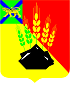   ДУМАМИХАЙЛОВСКОГО МУНИЦИПАЛЬНОГО РАЙОНА  Р Е Ш Е Н И Е с. МихайловкаО внесении изменений и дополнений в решение Думы Михайловского муниципального района от  26.01.2017г.  № 159 «Об утверждении Положения об оплате труда и порядке формирования фонда оплаты трудамуниципальных служащих органов местного  самоуправления Михайловского муниципального района»	             Принято Думой Михайловского                                                                                   муниципального района	      от 17.12.2020   № 34В соответствии с Федеральным законом от 06.10.2003 года № 131-ФЗ «Об общих принципах организации местного самоуправления в Российской Федерации», Федеральным законом от 02.03.2007 г. № 25-ФЗ «О муниципальной службе в Российской Федерации»,  законом Приморского края от 04.06.2007 г. № 82-КЗ «О муниципальной службе в Приморском крае»,  Уставом Михайловского муниципального района  и в целях приведения нормативных правовых актов органов местного самоуправления в соответствие с законодательством       1. Внести следующие изменения и дополнения в решение Думы Михайловского муниципального района от 26.01.2017г. № 159 «Об утверждении Положения об оплате труда и порядке формирования фонда оплаты труда муниципальных служащих органов местного самоуправления Михайловского муниципального района»:1.1. В Положении «Об оплате труда муниципальных служащих органов местного самоуправления Михайловского муниципального района» (далее – Положение) внести изменения:1.1.1. пункт 1.9 раздела 1 изложить в новой редакции:«Ежемесячные надбавки к должностному окладу за выслугу лет и за особые условия муниципальной службы, премии за выполнение особо важных и сложных заданий, ежемесячные денежные поощрения, единовременная выплата при предоставлении ежегодного оплачиваемого отпуска, материальная помощь, ежемесячная процентная надбавка к должностному окладу муниципальным служащим за работу со сведениями, составляющими государственную тайну, выплачиваемые муниципальному служащему, учитываются в соответствии с действующим законодательством при расчете средней заработной платы (для оплаты ежегодного отпуска, назначении пенсии, выплаты пособий по временной нетрудоспособности и др.)»1.1.2. Раздел 7 дополнить пунктом 7.7. «Материальная помощь и единовременная выплата при предоставлении ежегодного оплачиваемого отпуска увеличиваются на величину районного коэффициента, величину соответствующей процентной надбавки за работу в местностях с особыми климатическими условиями, установленные  законодательством Российской Федерации» 1.1.3. подпункт 3.2.1. изложить в новой редакции:«Предельный размер ежемесячной надбавки к должностному окладу за особые условия муниципальной службы (сложность, напряжённость, специальный режим работы) устанавливается в следующих размерах»:2. Настоящее решение вступает в силу со дня опубликования, и распространяет свои действия на правоотношения с 01 января 2021 года.Глава Михайловского муниципального  района -	             Глава администрации района                                                            В.В. Архиповс. Михайловка  № 34-НПА21.12.2020Группа должностиНаименование должностиПредельный размер ежемесячной надбавки к должностному окладу за особые условия работы (в процентах)Высшаяпервый заместитель главы администрации320Высшаязаместитель главы администрации300Высшаяруководитель аппарата300Высшаяначальник управления300Главнаяначальник отдела280Главнаязаместитель начальника управления280Главнаяначальник отдела в управлении250Ведущаяглавный специалист 1 разряда230Старшаястарший специалист 1 разрядаведущий специалистстарший специалист 1 разряда 210210210Младшаяспециалист 1 разряда210